                                                                                                                                                                                                       О Т К Р Ы Т О Е    А К Ц И О Н Е Р Н О Е     О Б Щ Е С Т В О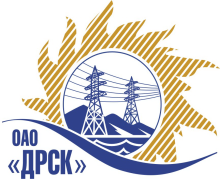 Открытое акционерное общество«Дальневосточная распределительная сетевая  компания»ПРОТОКОЛ О ЗАКРЫТИИ БЕЗ ПОДВЕДЕНИЯ ИТОГОВПРЕДМЕТ ЗАКУПКИ: право заключения Договора на выполнение работ: закупка 56:лот № 5 «Выполнение мероприятий по технологическому присоединению заявителей к сетям 0,4-10кВ для нужд филиала ЭС ЕАО г. Биробиджан и Облученский район ЕАО»Закупка проводится согласно ГКПЗ 2014г. года, раздела  2.1.1 «Услуги КС» № 56 лот 5 на основании указания ОАО «ДРСК» от  03.04.2014 г. № 80.Плановая стоимость закупки: 2 925 831,00  0  руб. без НДС.             ПРИСУТСТВОВАЛИ: постоянно действующая Закупочная комиссия 2-го уровня.ВОПРОСЫ, ВЫНОСИМЫЕ НА РАССМОТРЕНИЕ ЗАКУПОЧНОЙ КОМИССИИ: О закрытии закупочной процедуры без подведения итогов. РАССМАТРИВАЕМЫЕ ДОКУМЕНТЫ:Протокол вскрытия конвертов от    10.04.2014г. № 275/УКС-В.ВОПРОС 1 «О закрытии закупочной процедуры без подведения итогов»ОТМЕТИЛИ:В связи с существенным превышением плановой стоимости обоими участниками предлагается закрыть без подведения итогов процедуру закрытого запроса цен (ЭТП) на право заключения договора на выполнение работ:  закупка 56:лот № 5 «Выполнение мероприятий по технологическому присоединению заявителей к сетям 0,4-10кВ для нужд филиала ЭС ЕАО г. Биробиджан и Облученский район ЕАО». РЕШИЛИ:Закрытый запрос цен (ЭТП) на право заключения договора на выполнение работ: закупка 56:лот № 5 «Выполнение мероприятий по технологическому присоединению заявителей к сетям 0,4-10кВ для нужд филиала ЭС ЕАО г. Биробиджан и Облученский район ЕАО» закрыть без подведения итогов.ДАЛЬНЕВОСТОЧНАЯ РАСПРЕДЕЛИТЕЛЬНАЯ СЕТЕВАЯ КОМПАНИЯУл.Шевченко, 28,   г.Благовещенск,  675000,     РоссияТел: (4162) 397-359; Тел/факс (4162) 397-200, 397-436Телетайп    154147 «МАРС»;         E-mail: doc@drsk.ruОКПО 78900638,    ОГРН  1052800111308,   ИНН/КПП  2801108200/280150001№ 275/УКС-ВПг. Благовещенск                 .04.2014 г.